:::::::::::::::::::::::::::::::::::::::::::::::::::::::::::::::::::::::::::::::::::::::::::::::::Wnętrze starego kościoła
w obiektywie Wiesława Malarza 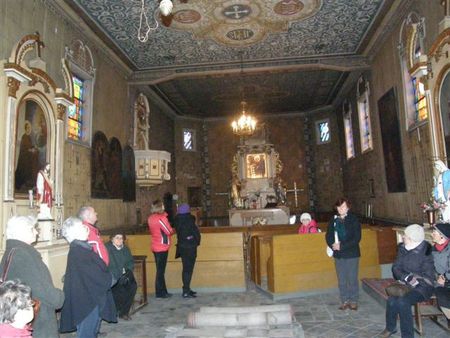 .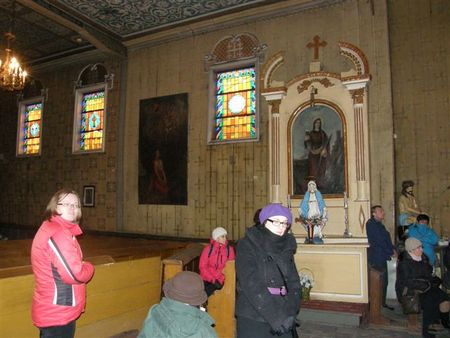 .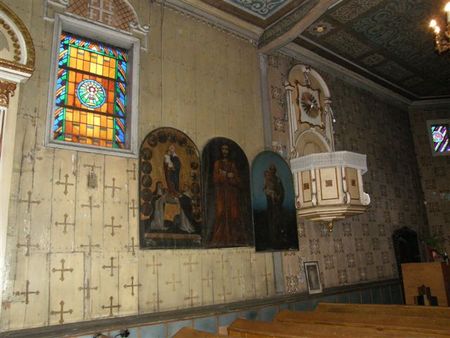 .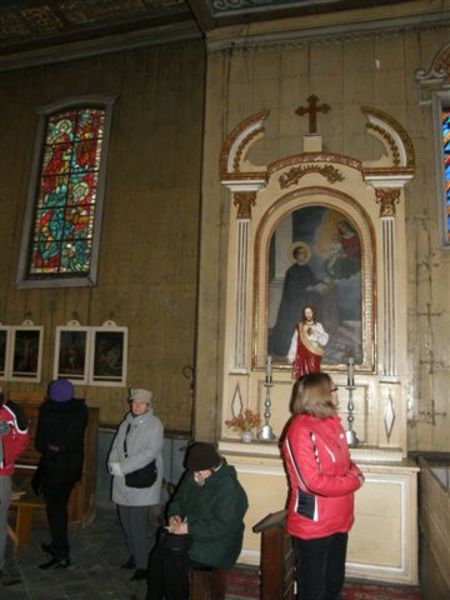 ..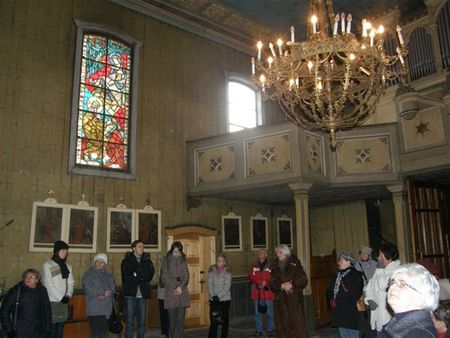 .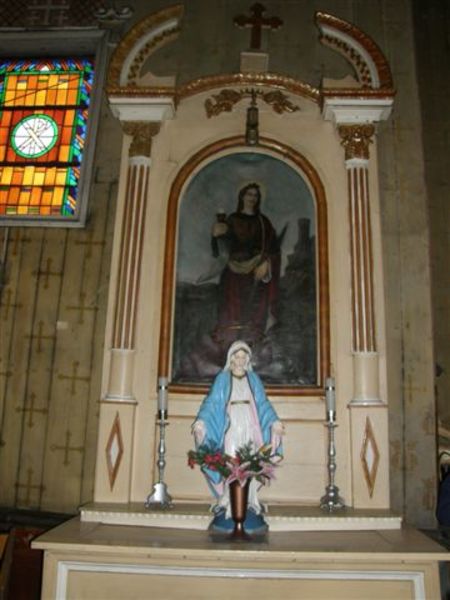 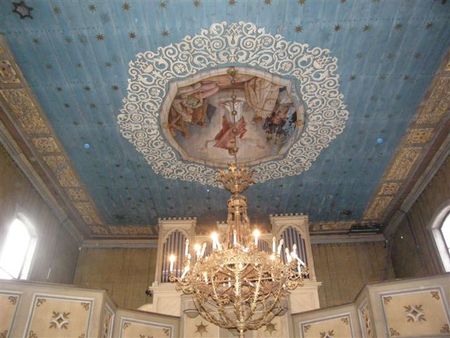 .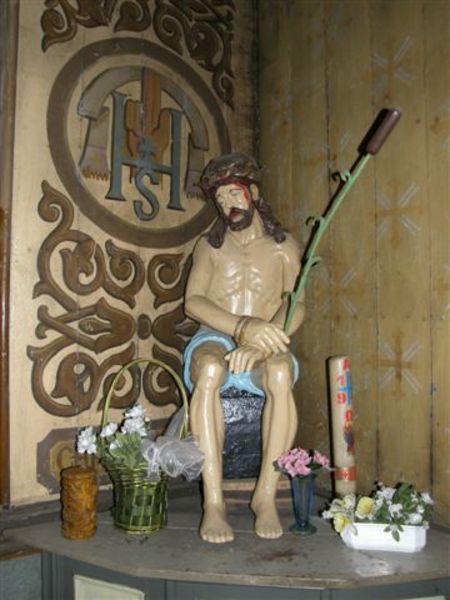 .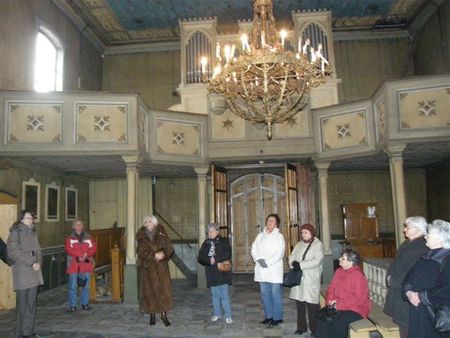 Pan Wiesław Malarz (2. po l. str.), pilot wycieczek i przewodnik turystyczny PTTK,                                               z grupą z Mikołowa. 11 marca 2012 r. ::::::::::::::::::::::::::::::::::::::::::::::::::::::::::::::::::::::::::::::::::::::::::::::::::::::